8.-10. TRINN FORDYPNING, VGS – TIME 6Smittevern: Seksuelt overførbare infeksjonerEn klasserombasert aktivitet viser hvor lett seksuelt overførbare infeksjoner/kjønnssykdommer (SOI) kan overføres. Med klamydia som eksempel hjelper denne timen elevene med å forstå hvor lett de kan bli smittet av seksuelt overførbare infeksjoner, og hvor alvorlige konsekvensene kan være.Relevans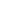 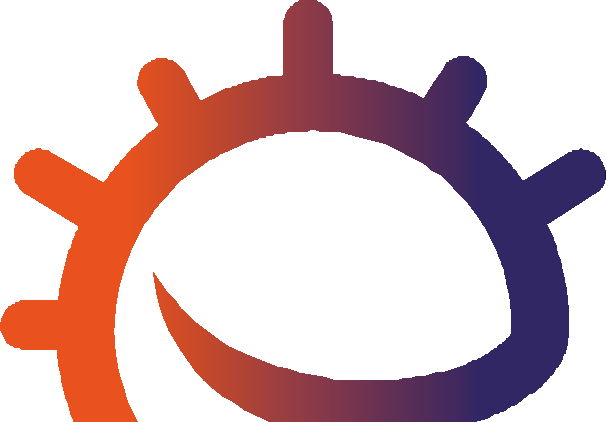 Folkehelse og livsmestring:Forholde seg kritisk til og bruke helserelatert informasjon til å ta gode og ansvarlige valg knyttet til kjønnssykdommerMat og helseHelse og forebyggingIntime og seksuelle forholdSeksualhelseNaturfagVitenskapelig metodeBiologiGrunnleggende ferdigheterLesing, skrivingStikkordKlamydia Kondom Prevensjon Gonoré Sikker Sex Seksuelt overførbare infeksjoner KjønnssykdommerKompetansemålAlle elever skal:forstå at infeksjoner lett kan spre seg gjennom seksuell kontakt.forstå hva de kan gjøre forå beskytte seg mot seksuelt overførbare infeksjonervære klar over at ikke alle med kjønnssykdom har symptomer.forstå at prevensjonsmidler uten barriere ikke beskytter mot seksuelt overførbare infeksjoner.De fleste elever skal:forstå hvor lett infeksjoner som klamydia kan spre seg blant unge.begynne å se nærmere på effektiv kommunikasjon rundt bruk av kondom.RessurserInnledningPer klasseKopi av PP1Hovedaktivitet:Eksperiment med reagensrørPer elevrene reagensrør Kopi av EA1Per klasseReagensrørstativ JodRisvann Hansker PlastfolieAktivitet 2:Se etter legitime informasjonskilder Per elevKopi av EA2 Kopi av LA1Aktivitet 3:Sikrere sex: Risikoer, kommunikasjon og informasjon Per elevHuskelapper Penner/blyanter Per klasseA3-arkAktivitet 4:Skape bevissthet rundt gonoréPer elev/gruppeEnhet for å opprette en presentasjon (valgfri)Penner/blyanter PapirAktivitet 5: Kondomforhandling Per elevKopi av SA1 Kopi av SA2 Kopi av EA3Ekstraaktivitet 1: Seksualhelse  (bingo) Per elevKopi av EA4 PennerPer klasseKopi av LA2 Boks/hatt (til å trekke kort opp av)Premier (valgfritt)Ekstraaktivitet 2:Test om kjønnssykdommerPer elevKopi av EA5ForberedelserStøttemateriellEksperiment med reagensrørAvsnitt AFylt et reagensrør halvfullt med melk – ett per elevErstatt et av reagensrørene med stivelseAvsnitt BFyll et andre sett med reagensrør halvfullt med melkErstatt et av reagensrørene med stivelseAvsnitt CFyll 4 reagensrør med melkLegg bomullsputer eller plastfolie over toppen av to av reagensrøreneFyll et ekstra reagensrør med stivelseKopier opp EA1 til hver elevMERK: Denne aktiviteten kan brukes til å dokumentere spredningen av andre typer infeksjon.Ekstraaktivitet: Seksualhelse (bingo)Skriv ut bingokort (EA4).Skriv ut, klipp ut og brett bingovertkort for seksualhelse (LA2) og legg dem i en boks/hatt e.l.Ordne med premier hvis det trengsLA1Misoppfatninger om seksuelt overførbare sykdommerLA2 Seksualhelse(bingovertskort)SH1 La oss snakke om kondomer – ineffektivtSA2 La oss snakke om kondomer – effektivtEA1 Eksperiment med  spredning av seksuelt overførbare infeksjoneri reagensrør(registreringsark)EA2 Misoppfatn- inger om seksuelt overførbare sykdommer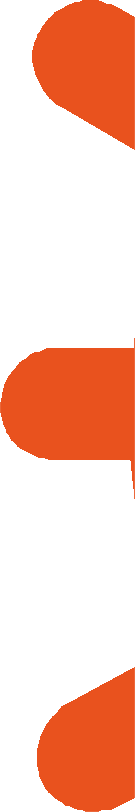 EA3 La oss snakke sammen (arbeidsark)EA4 Seksualhelse(bingo)EA5 Seksuelt overførbare infeksjoner (test)82Undervisningsplan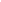 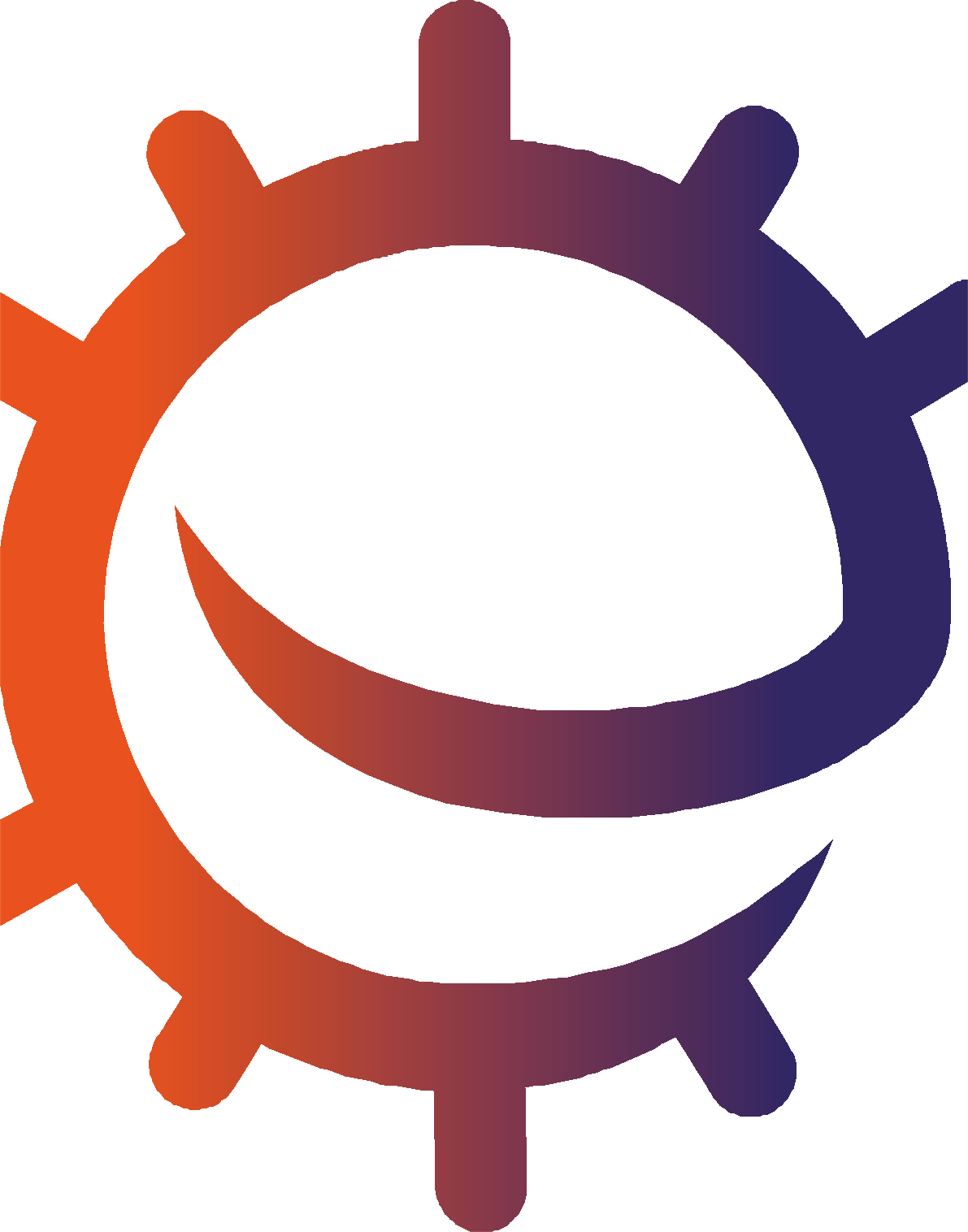 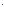 InnledningRepeter grunnreglene for seksualundervisning, eller bruk de foreslåtte reglene i oppfriskningsinformasjonen for lærere i begynnelsen av kompendiet.Start timen ved å forklare elevene at det er mange måter mikrober kan overføres på, f.eks. ved berøring, nysing eller gjennom forurenset mat eller drikkevann. Påpek at en annen viktig smittevei er gjennom utveksling av kroppsvæske, dvs. ubeskyttet seksuelt samleie.For å oppfordre elevene til å snakke om emnet kan du spørre om de vet om noen seksuelt overførbare infeksjoner, og om de vet hva som forårsaker dem. Bruk PowerPoint-aktiviteten på (e-bug.eu/eng/KS4/lesson/STIs) til å forklare dette.Forklar at seksuelt overførbare infeksjoner generelt blir overført gjennom ubeskyttet seksuell kontakt, dvs. når vi ikke bruker kondom, selv om noen av infeksjonene kan overføres på andre måter som delte nåler og sprøyter eller hud-til-hud-kontakt eller fra mor til foster og via morsmelk. Detteer fordi enkelte seksuelt overførbare infeksjoner blir båret i blodet, og overføring av denne kroppsvæsken kan også overføre smitten.Påpek at prevensjonsmidler uten barriere, f.eks. angrepillen, IKKE beskytter mot seksuelt overførbare infeksjoner.Merk at begrepene «kjønnssykdom», «seksuelt overførbar sykdom» og«seksuelt overførbar infeksjon» betyr det samme. En infeksjon vil si at kroppen blir invadert av en mikrobe. En infeksjon kan forårsake symptomer og komplikasjoner som endrer kroppens normale funksjon, men den avhenger ikke av dette for å bli klassifisert som en infeksjon. En sykdom forårsaker derimot spesifikke helsekomplikasjoner. Vi bruker likevel kjønnssykdom her fordi det er best kjent.83Hovedaktivitet: Eksperiment med reagensrør1 Send væskefylte reagensrør rundt i klassen, ett av dem vil inneholde stivelseBland væske fra reagensrøret ditt med 5 andre eleverLag et notat på hvem du delte væske med og i hvilken rekkefølgeFinn ut hvem som har reagensrøret med stivelse (kjønnssykdom) ved å teste alle med jodEA1 - Eksperiment med spredning av seksuelt overførbare infeksjoner i reagensglass (registreringsark)Eksperiment med spredning av kjønnssykdommer: ArbeidsarkAvsnitt A - Tenk gjennom rekkefølgen av personer du har hatt seksuelt samkvem med, og om de hadde kjønnssykdommen:Seksuelt samkvem1Ble de smittet?2345Hvor mange i klassen ble smittet?    	 Ble du smittet?   	Avsnitt B - Tenk gjennom rekkefølgen av personer du har hatt seksuelt samkvem med, og om de hadde kjønnssykdommen:Seksuelt samkvem	Ble de smittet?12Hvor mange i klassen ble smittet?  	 Ble du smittet?Hvorfor var det færre som ble smittet denne gangen?Avsnitt C - ResultaterSeksuelt samkvem  Ble de smittet?     Farge etter 1234Årsak til fargeforandringHva representerer plastfolien eller bomullsdottene?Hvorfor var det enkelte som ikke ble smittet selv om de hadde seksuelt sam- kvem med noen som hadde kjønnssykdom?Eksperimen	eagensrøres helst som en klas-ele	strere resultatene hele		et på EA1Avsnitt A1. Forklar elevene at de uell kontakt ved årepresenterer kropps	e) mellom to reagensrørene. Send reagensrørenerundt i klassen, og påse at hver elev får et reagensrør fullt av væske.IKKE la elevene få vite at det ene reagensrøret inneholder stivelse, men læreren bør vite hvem det er som har dette reagensrøret.MERK: Det kan være viktig å gi reagens- røret med stivelse til en elev som ikke blir urolig eller fl	over å få vite at han eller hun er «smittebæreren».utveksle væske med fem andre elever (i en klasse med mindre enn 25 elever kan antallet bytter reduseres til tre eller fi e). Be elevene regi- strere dette på EA1. Be		ene blande seg utenfor sin	ennekrets.t en av dem har simulert sek-ørbar inf	Læreren bør rundt blant elevene		tester seg seksuelt overførbare infeksjoner, ogtt en dråpe jod i hvert reagensrør. Hvis æsken blir svart, var personen smittet.Dette eksperimentet understreker hvor lett og diskré seksuelt overførbare infek- sjoner kan spre seg fra person til person.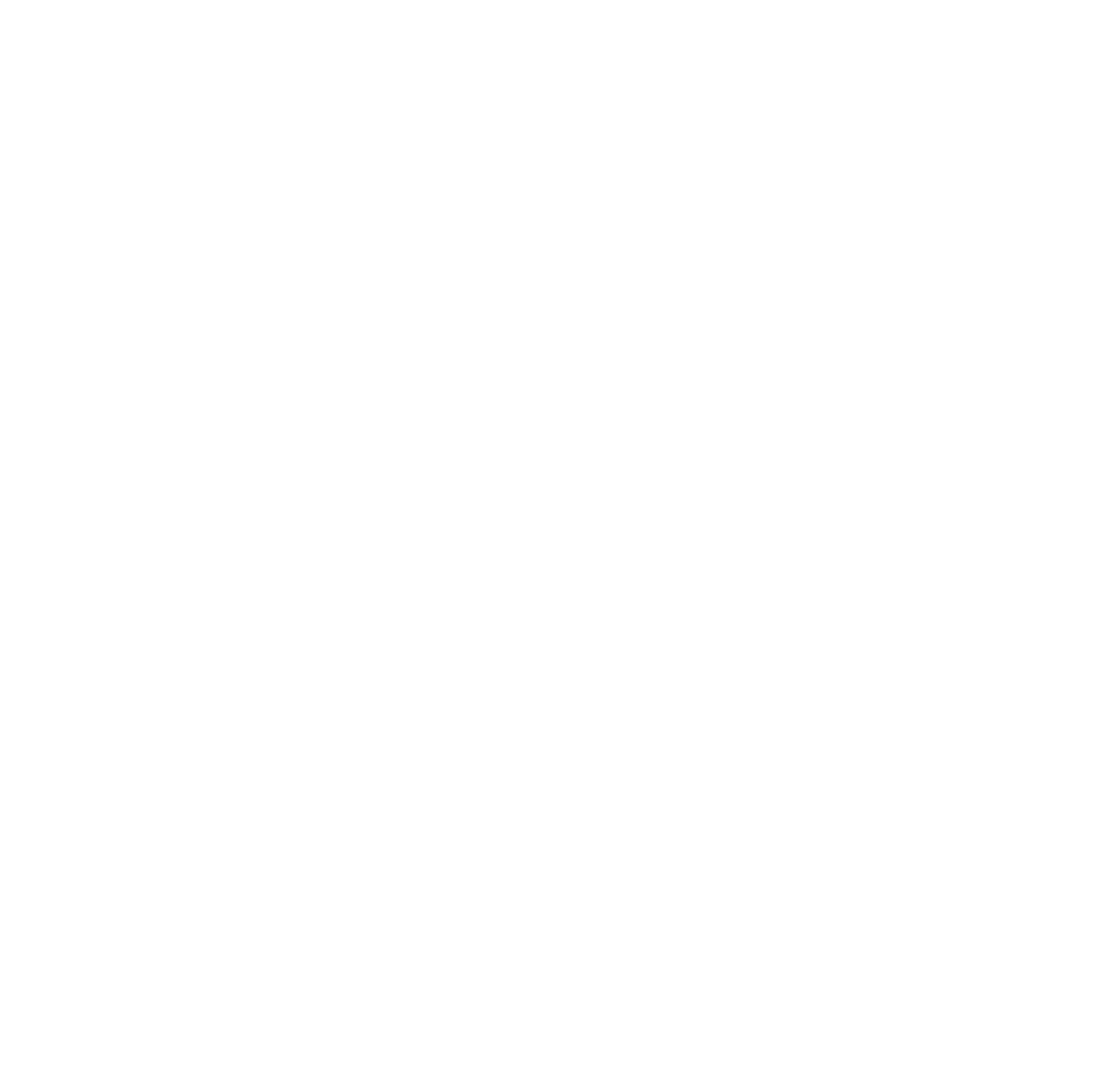 84Avsnitt B1. Gjenta aktiviteten ved å redusere hvor mange ganger elevene utveksler væske (har seksuelt samkvem) til én eller to. Merker klassen reduksjonen i antall smittede personer?Avsnitt CVelg fem personer fra klassen til å gi en presentasjon. Vis klassen hvilken elev som har det «smittede» reagensrøret. Gi de fire andre elevene de gjenværende reagensrørene, der to er dekket med plastfolie.Be eleven med det «smittede» røret ha«seksuelt samkvem» med hver av de fem andre elevene etter tur.MERK: Ikke bland væskene denne gangen. Bare la den smittede eleven dryppe litt av væsken over i de andre reagensrørene med en dråpeteller.Mottakeren må blande prøven godt.Test hver av elevprøvene for seksuelt overførbare infeksjoner ved hjelp av joden.Påpek at plastfolien representerte et kondom under disse seksuellesamkvemene, og at disse elevene ikke ble smittet.Mulige diskusjonspunkter med elevene etter dette eksperimentet er blant annet:Hvor enkelt seksuelt overførbare infeksjoner smitter: Snakk med elev- ene om hvor lett seksuelt overførbare infeksjoner spredde seg fra person til person. Ble de overrasket over noen av måtene kjønnssykdommer kan spre seg på fra person til person?Hvordan vi kan redusere infeksjons- risikoen: Snakk om hvor langt og raskt seksuelt overførbare infek-sjoner kan spre seg, og hvordan færre kontakter automatisk reduserer smittefaren.Personlig ansvar for egen helse: Det er viktig at unge tar ansvar for og føler de kan passe på sin egen helse, også sin seksualhelse. Vi bør unngå å diskutere «skyld» mellom seksualpartnere.Vanskelige samtaler: Forestille seg en vanskelig samtale der vi må be en seksualpartner sjekke seg / få behandling for en seksuelt overfør- bar infeksjon – bedre å forebygge infeksjon i stedet.Aktivitet 2: Se etter legitime informa- sjonskilder (aktivitet utenfor laboratoriet)Unge vil sannsynligvis lete på internett etter informasjon om nytelse, forhold eller symptomer på seksuelt overførbare infeksjoner, eller bruke kilder de anser som legitime, f.eks. Sex og samfunn. Be elevene bruke internett til å tilbakevise noen vanlige misoppfatninger om seksuelt overførbare infeksjoner påEA2. Denne aktiviteten kan tilpasses en klassediskusjon. Svar finnes på LA1.Aktivitet 3: Idémyldring: Sikrere sex, risikoer og kommunikasjon og informasjonSett opp fire store ark i rommet, med følgende spørsmål på hver plate:Hva er risikoene ved å ha ubeskyttet sex?Hva betyr sikker sex for deg?Hvordan kan vi kommunisere med hverandre for å gjøre sexen sikrere?Hvordan kan vi bli mer bekvemme med å snakke om sikrere sex med partnere og generelt?Del ut huskelapper til elevene. Be elever skrive sine tanker og forslag på huskelappene og deretter klebe svarene på de relevante arkene.Aktivitet 4: Skap bevissthet om gonoré (aktivitet utenfor laboratoriet)Denne aktiviteten kan gjennomføres i små grupper eller som en individuell oppgave. Bruk enheter med internettilgang og/eller tekstbøker, og be elevene finne ut mer om de sykdomsframkallende mikrobene i EA3 og fylle ut det som mangler. Svar finnespå LA3. En rad står tom, slik at elevene kan velge sin egen patogene (skadelige) mikrobe å se nærmere på. Når dennetabellen er fylt ut, kan den fungere som en flott måte å oppsummere stoffet på.Aktivitet 5: KondomforhandlingBygg videre på diskusjonen med spørs- målene for å understreke hvor viktig det er å treffe egne beslutninger og drøfte beslutninger om sex og sikrere sex med partnere. Denne aktiviteten fokuserer på partnerkommunikasjon om beslutninger om å ha sex og bruk av kondom for å beskytte seg mot kjønnssykdommer.Be elevene praktisere effektive og ineffektive kommunikasjonsteknikker når det gjelder å forhandle om bruk av kondom via følgende rollespillaktivitet.Del ut støttearket «La oss snakke om kondomer: Ineffektivt» (SA1). Skriv tilbakemeldinger på tusjtavlen etter at elevene har gjennomført rollespillet.Gjenta prosessen med «La oss snakke om kondomer: Effektivt støtteark (SA2).Snakk om følgende som gruppe:Hvilken kommunikasjon er mer effektiv?Hva gjør den ene formen forkommunikasjon mer effektiv?Hva slags aktiv kommunikasjon brukte TirilDel ut støttearket La oss snakke sammen (EA3). Denne siste aktiviteten gir elev- ene muligheten til å praktisere aktiv kommunikasjon om bruk av kondom.Be elevene dele seg i par, bli enige om hva samtalen skal handle om, og gjen- nomfør rollespill enten i grupper eller i klassen.Gjennomgå øvelsen etterpå ved å be elevene tenke på hva de har svart, og avgjøre om de har vært aktive.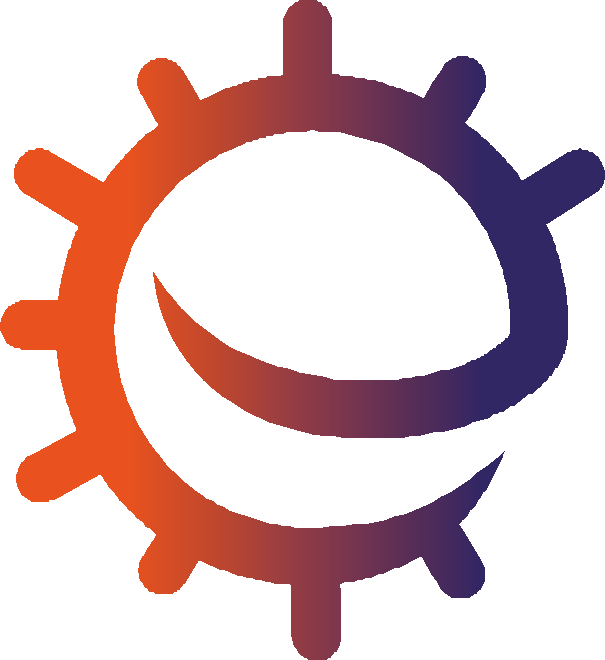 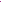 86EkstraaktiviteterSeksualhelse (bingo)Klassikeren bingo i ny drakt med seksualhelsebegreper i stedet for tall.Mål: Deltakerne blir presentert for seksual- helsekonsepter som gjelder sikrere sex, kjønnssykdommer og testing for seksual- helse.Gi hver deltaker et bingospillerkort (EA4) og en penn. Forklar spillereglene. Trekk etter tur et bingovertskort fra boksen/hatten (LA2). Les elementet på bingovertskortet  og et tilhørende helsebudskap. Bruk informasjonen på bingovertskortet til å presentere mer informasjon, diskutere og kontrollere at alle har forstått. Alle med dette elementet på sitt spillekort kan krysse det av. Den første som krysser av en hel horisontal, vertikal eller diagonal rad ogroper «Bingo!», vinner spillet. Alternativt kan spillet fortsette til det er en første-, andre- eller tredjeplass.Vær forberedt på å sette ned eller opp tempoet når dette spillet spilles, avhengig av elevenes behov. Vurder også å stave eventuelle ord for å hjelpe elevene medå finne dem.Hovedbudskap:For å praktisere sikker sex bør vi alltid bruke kondom og teste oss regelmessig for seksuelt overførbare infeksjonerKondomer er mest effektive når debrukes på riktig måteGjør deg kjent med kondomer, hvordan du bruker dem, og hvor du får tak i demKondomer gir den beste beskyttelsen mot seksuelt overførbare infeksjoner og forhindrer samtidig graviditet som ikke er planlagtKondomer kan forebygge seksuelt overførbare infeksjoner når de brukes riktig under oralsexUnge har rett til å ta egne beslutninger om sexDe kan gi og trekke samtykke når som helstKondomer er sterke og fleksibleDe fleste seksuelt overførbare infeksjoner gir ikke symptomer – det er ikke mulig å avgjøre hvem som har en seksuelt overførbar infeksjonÅ teste seg for seksuelt overførbare infeksjoner går raskt, enkelt og smerte- fritt, og det er vanligvis gratis hos fastlegen / sex og samfunnDe fleste tester for seksuelt overførbare infeksjoner er urinprøver eller svaber- prøverUnge som er seksuelt aktive, bør teste seg for kjønnssykdommer når de bytter partnere eller minst hvert år, selv om de ikke har symptomerSnakk med partneren eller partnerne dine om seksualhelseHver person er unik og har rett til å føle seg bekvem med den de erGjesteforeleserInviter en gjesteforeleser fra en lokal ungdomsklinikk/helsesykepleier til å forelese om de gratis og taushetsbelagte tjenestene de tilbyr. Skriv opp en liste over spørsmål du vil stille dem på forhånd.OppsummeringDel ut EA5 Test til grupper à 3–4 elever. Laget med flest poeng vinner.87Diskusjon88LA1 - Misoppfatninger om seksuelt overførbare infeksjoner lærerark)MisoppfatningerJeg kan ikke bli smittet gjennom oralsexIkke sant. Risikoen for å få kjønnssykdom gjennom oralsex er generelt mindre enn ved vaginal- eller analsex, men det er fortsatt en risiko. De infeksjonene som oftest blir overført gjennom oralsex, er herpes simplex, gonoré og syﬁlis.Jeg kan få herpes av et toalettseteIkke sant. Herpes simplex-virus (HSV) sprer seg ved direkte kontakt mellom slimhinner (bløtvevet i kjønnsorganene og munnen) med et herpessår, spytt, eller utsondringer fra kjønnsorganene til en person med herpesinfeksjon.Herpes overføres vanligvis under kyssing eller oral-, anal- eller vaginalsex.Å teste seg for seksuelt overførbare infeksjoner er smertefullt og ﬂautIkke sant. Mange prøver for seksuelt overførbare infeksjoner er så raske og enkle som å avgi en urinprøve. Noen prøver kan også omfatte blodprøvetaking, en visuell undersøkelse for å se etter tegn på infeksjon eller bruk av en svaberprøve (tasmed en mindre, myk og avrundet vattpinne) på kjønnsorganområdet. Hvis en svaberprøve er nødvendig, tilbyr noen tjenester muligheten til å gjøre det selv. Helsepersonell utfører seksualhelsekontroller hver dag – og de tenker ikke på en prøve for seksuelt overførbare infeksjoner som noe som speiler atferden din, men som et ansvarlig helsevalg.Pillen kan beskytte deg mot seksuelt overførbare infeksjonerIkke sant. Angrepillen hindrer graviditet. Den beskytter ikke mot infeksjoner. Personer med mange seksualpartnere får kjønnssykdommer.Kjønnssykdommer forskjellsbehandler ikke etter hvor mange partnere en person har hatt. Alle kan bli smittet, uavhengig om man har én partner eller ﬂere.Seksuelt overførbare infeksjoner kan overføres via ubeskyttet sex.Smittevern: Seksuelt overførbare infeksjoner89LA2 - Seksualhelse (bingovertskort)Smittevern: Seksuelt overf	e infeksjoner90SA1 - La oss snakke om kondomer (støtteark med ineffektivt eksempel)La oss snakke om kondomerEksempel 1INEFFEKTIVLars og Tiril har datet i ﬂere måneder og vært nære på å ha sex. Lars vil bruke prevensjon når de har sex.Lars:	Tiril, kan jeg snakke med deg om noe?Tiril:	Klart det, Lars, vi kan snakke om hva som helst. Hva er det?Lars:	Jeg vil bruke kondom, jeg er redd for at du har en kjønnssykdom.Tiril:	Hvorfor er du så rar? Jeg er helt frisk. Kan vi ikke bare se hva som skjer …Lars:	Ok, beklager. Jeg håpet bare vi kunne snakke.Tiril:	Jeg har også lyst å snakke. Bare ikke om det. La oss snakke om noe annet …Smittevern: Seksuelt overførbare infeksjonerSA2 - La oss snakke om kondomer (støtteark med effektivt eksempel)La oss snakke om kondomerEksempel 2EFFEKTIVLars og Tiril har datet i ﬂere måneder og vært nære på å ha sex. Tiril vil bruke prevensjon når de har sex.Tiril:	Lars, kan jeg snakke med deg om noe?Lars:	Klart det, Tiril, vi kan snakke om hva som helst. Hva er det?Tiril:	Jeg vil ha sex, men jeg er redd for kjønnssykdommer og for å bli gravid.Lars:	Samme her, jeg er også redd for alt det der. Jeg var bare redd for å ta opp temaet først.Tiril:	Jeg vil at vi skal være klare når vi velger å ha sex – du vet, bruke kondom og teste oss på forhånd.Lars:	Ah, så du vil altså bruke kondom?Tiril:	Ja, jeg tenker på oss begge to. Jeg vil ikke at vi skal risikere å få kjønnssykdom eller bli gravid. Er du enig?Lars:	Ja! Helt enig, jeg tenker på deg også, og jeg vil ha sex med deg.Smittevern: Seksuelt overf	e infeksjoner92EA1 - Eksperiment med spredning av seksuelt overførbare infeksjoner i reagensglass (registreringsark)Eksperiment med spredning av kjønnssykdommer: ArbeidsarkAvsnitt A - Tenk gjennom rekkefølgen av personer du har hatt seksuelt samkvem med, og om de hadde kjønnssykdommen:Hvor mange i klassen ble smittet?    	 Ble du smittet?   	Avsnitt B - Tenk gjennom rekkefølgen av personer du har hatt seksuelt samkvem med, og om de hadde kjønnssykdommen:Hvor mange i klassen ble smittet?  	 Ble du smittet?Hvorfor var det færre som ble smittet denne gangen?Avsnitt C - ResultaterHva representerer plastfolien eller bomullsdottene?Hvorfor var det enkelte som ikke ble smittet selv om de hadde seksuelt sam- kvem med noen som hadde kjønnssykdom?Smittevern: Seksuelt overførbare infeksjonerEA2 - Misoppfatninger om seksuelt overførbare infeksjoner (arbeidsark)Misoppfatningerom seksuelt overførbare infeksjonerBruk internett til å tilbakevise disse vanlige misoppfatningene om kjønnssykdommer. Skriv ned nøyaktig informasjon om hvert av følgende problemer, og hvilken informasjonskilde du har brukt.Jeg kan ikke få kjønnssykdom av oralsexJeg kan få herpes av et toalettseteÅ teste seg for kjønnssykdommer er smertefullt og ﬂautPillen kan beskytte deg mot å få kjønnssykdommerKjønnssykdommer vil forsvinne på egen håndSmittevern: Seksuelt overf	e infeksjonerEA3 - La oss snakke (arbeidsark)La oss snakke sammenDu vet at vennen din planlegger å ha sex.Du vil at vennen din skal vite at det er viktig å bruke kondom.Anvisninger:Del inn i par, og bruk det dere har lært om aktiv kommunikasjon og kondomer til å fullføre denne samtalen.DU: «Jeg vil snakke med deg om kondomer. Du tenker å bruke kondom, ikke sant?»VENNEN DIN: «Hvem er du, helsepolitiet? Jeg vet ikke … kondomer ødelegger stemningen.»DU:VENNEN DIN: DU:VENNEN DIN: DU:VENNEN DIN: DU:VENNEN DIN:Smittevern: Seksuelt overførbare infeksjonerSW4 - Seksuellhelsebingo arbeidsarkSeksuellhelsebingoSmittevern: Seksuelt overf	e infeksjonerEA5 - Kjønnssykdommer (quiz)Quiz: Seksuelt overførbare infeksjonerKryss av for så mange svar som er relevantHvordan kan kjønnssykdommer spre seg? (3 poeng)Vaginalsex Analsex Sexting OralsexDen beste måten å hindre overføring av kjønnssykdommer på er:(1 poeng)Angrepille Kondomer Dusj etter sexOvervåking av den basale kroppstemperaturenHvem kan få kjønnssykdom? (1 poeng)Alle som har hatt ubeskyttet sex Bare enslige personerBare eldre personer Bare mennHvilke av følgende er kjønnssykdommer? (2 poeng)Klamydia Gonoré Inﬂuensa MalariaHar personer med kjønnssykdom symptomer (1 poeng)Alltid AldriDet avhenger av infeksjonen Ja, men bare hos kvinnerSmittevern: Seksuelt overførbare infeksjoner Sjekk www.e-Bug.eu/no-no for å finne svarene97SW4 - Seksuellhelsebingo arbeidsarkSeksuellhelsebingoSW4 - Seksuellhelsebingo arbeidsarkSeksuellhelsebingoSW4 - Seksuellhelsebingo arbeidsarkSeksuellhelsebingoSW4 - Seksuellhelsebingo arbeidsarkSeksuellhelsebingoSW4 - Seksuellhelsebingo arbeidsarkSeksuellhelsebingoSW4 - Seksuellhelsebingo arbeidsarkSeksuellhelsebingoSW4 - Seksuellhelsebingo arbeidsarkSeksuellhelsebingoSymptomerLege- undersøkelseOralTestetUbehandletVanligFriBeskyttelseHvem som helstKondomerSeksuelt samkvemBle de smittet?12345Seksuelt samkvemBle de smittet?12Seksuelt samkvemBle de smittet?Farge etterÅrsak til fargeforandring1234SymptomerLege- undersøkelseOralTestetUbehandletVanligFriBeskyttelseHvem som helstKondomerPlanKontaktSmertefriGlidemiddelLett«Pillen»KonﬁdensiellBedreRaskSymptomerUrinKjønnssykdomBehandletSprekker